Uniwersytet Morski w Gdyniul. Morska 81-87  81-225 Gdynia REGON: 000145112	                                   NIP: PL: 586-001-28-73telefon:	(58) 55-86-421     		e-faks: 7412250e-mail: zampubl@umg.edu.pl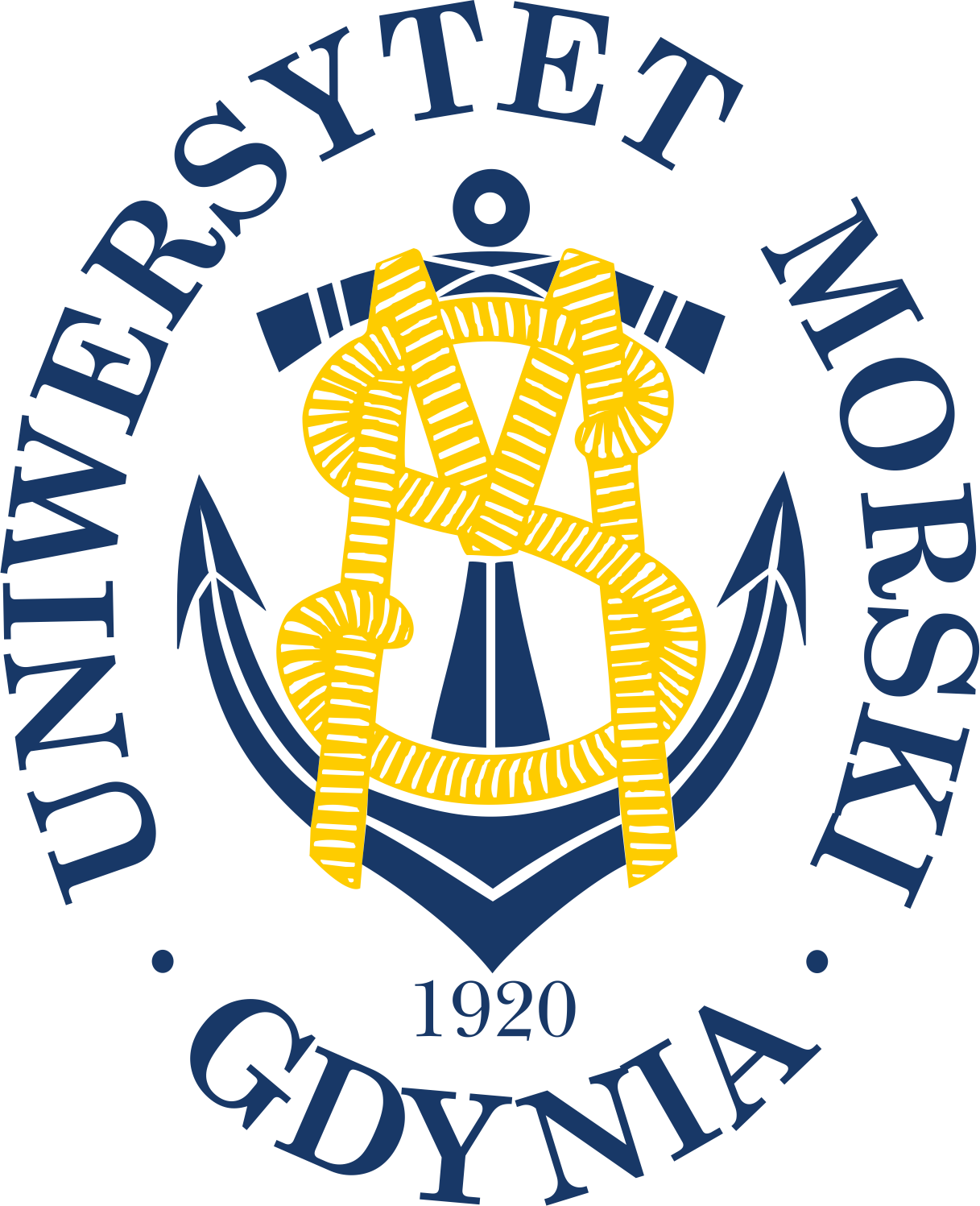 Znak sprawy: CRZP/144/2021/AZP	Gdynia, 2021-11-19SPECYFIKACJA WARUNKÓW ZAMÓWIENIAzwana dalej (SWZ)Przeprowadzenie szkolenia z zakresu technik chromatograficznychPostępowanie o udzielenie zamówienia na usługi społeczne i inne szczególne usługi prowadzone jest według przepisów właściwych dla procedury klasycznej o wartości mniejszej niż progi unijne na podstawie ustawy z dnia 11 września 2019 r. Prawo zamówień publicznych (t.j. Dz.U. z 2021r. poz. 1129), zwanej dalej ”ustawą Pzp”. Nazwa oraz adres Zamawiającego Uniwersytet Morski w Gdyni ul. Morska 81-87  81-225 Gdynia Tel.: 58 55-86-421 Adres poczty elektronicznej: zampubl@umg.edu.plAdres strony internetowej prowadzonego postępowania oraz strony, na której udostępniane będą zmiany i wyjaśnienia treści SWZ oraz inne dokumenty zamówienia bezpośrednio związane z postępowaniem: http://przetargi.propublico.pl/ZamawiajacySzczegoly.aspx?id=359Tryb udzielenia zamówieniaPostępowanie o udzielenie zamówienia prowadzone jest w trybie Podstawowy bez negocjacji, o którym mowa w art. 275 pkt 1 ustawy Pzp.W ramach projektu „SezAM wiedzy, kompetencji i umiejętności” realizowanego przez Uniwersytet Morski w Gdyni w ramach Programu Operacyjnego Wiedza Edukacja Rozwój na lata 2014 - 2020, Oś III Szkolnictwo wyższe dla gospodarki i rozwoju, Działania 3.5 Kompleksowe programy szkół wyższych, Zintegrowane Programy Uczelni w ramach Ścieżki II w oparciu o umowę o dofinansowanie projektu nr POWR.03.05.00-00-Z218/17.informacje ogólneKomunikacja w postępowaniuW niniejszym postępowaniu komunikacja między Zamawiającym a Wykonawcami odbywa się przy użyciu środków komunikacji elektronicznej, za pośrednictwem platformy on-line działającej pod adresem https://e-propublico.pl (dalej jako: ”Platforma”).Wizja lokalna Zamawiający nie przewiduje obowiązku odbycia przez Wykonawcę wizji lokalnej lub sprawdzenia przez Wykonawcę dokumentów niezbędnych do realizacji zamówienia.Zaliczki na poczet wykonania zamówieniaZamawiający nie przewiduje udzielenia zaliczek na poczet wykonania zamówienia.Katalogi elektroniczneZamawiający nie wymaga złożenia ofert w postaci katalogów elektronicznych.Do spraw nieuregulowanych w niniejszej SWZ mają zastosowanie przepisy ustawy z dnia 11 września 2019 roku Prawo zamówień publicznych (t.j. Dz.U. z 2021r. poz. 1129).Opis przedmiotu zamówieniaPrzedmiotem zamówienia jest Przeprowadzenie szkolenia z zakresu technik chromatograficznychZamawiający nie dokonuje podziału zamówienia na części i tym samym nie dopuszcza składania ofert częściowych. Oferty nie zawierające pełnego zakresu przedmiotu zamówienia zostaną odrzucone.Powody niedokonania podziału zamówienia na części: zamówienie stanowi jedną niepodzielną całośćInformacje dotyczące oferty wariantowej, o której mowa w art. 92 ustawy Pzp.Zamawiający nie dopuszcza składania ofert wariantowychMiejsce realizacji: Szkolenie powinno być realizowane na terenie trójmiasta. Zamawiający dopuszcza możliwość przeprowadzenia szkolenia on-line – w zależności od panującej sytuacji epidemiologicznej. Programy i platformy używane w trakcie szkolenia muszą być dostępne na licencji freeware lub dostarczone nieodpłatnie uczestnikom szkolenia przez Wykonawcę.Informacja o przewidywanych zamówieniach, o których mowa w art. 214 ust. 1 pkt 7 i 8 USTAWY PZP.Zamawiający nie przewiduje udzielenia zamówień, o których mowa w art. 214 ust. 1 pkt 7 i 8 ustawy Pzp.Termin wykonania zamówieniaZamówienie musi zostać zrealizowane w terminie: data zakończenia: 2022-02-20.Informacja o warunkach udziału w postępowaniuO udzielenie zamówienia mogą ubiegać się Wykonawcy, którzy nie podlegają wykluczeniu oraz spełniają warunki udziału w postępowaniu i wymagania określone w niniejszej SWZ.Zamawiający, na podstawie art. 112 ustawy Pzp określa następujące warunki udziału w postępowaniu:Podstawy wykluczenia wykonawcy Z POSTĘPOWANIAZamawiający wykluczy z postępowania o udzielenie zamówienia Wykonawcę, wobec którego zachodzą podstawy wykluczenia, o których mowa w art. 108 ustawy Pzp.Wykluczenie Wykonawcy nastąpi w przypadkach, o których mowa w art. 111 ustawy Pzp.Wykonawca nie podlega wykluczeniu w okolicznościach określonych w art. 108 ust. 1 pkt 1, 2, 5  ustawy Pzp, jeżeli udowodni Zamawiającemu, że spełnił łącznie przesłanki określone w art. 110 ust. 2 ustawy Pzp.Zamawiający oceni, czy podjęte przez Wykonawcę czynności są wystarczające do wykazania jego rzetelności, uwzględniając wagę i szczególne okoliczności czynu Wykonawcy, a jeżeli uzna, że nie są wystarczające, wykluczy Wykonawcę.Zamawiający może wykluczyć Wykonawcę na każdym etapie postępowania, ofertę Wykonawcy wykluczonego uznaje się za odrzuconą.informacja o podmiotowych środkach dowodowychWykonawca wraz z ofertą zobowiązany jest złożyć:Zamawiający przed wyborem najkorzystniejszej oferty wezwie Wykonawcę, którego oferta została najwyżej oceniona, do złożenia w wyznaczonym terminie, nie krótszym niż 5 dni, aktualnych na dzień złożenia, następujących podmiotowych środków dowodowych: W celu potwierdzenia spełniania przez Wykonawcę warunków udziału w postępowaniu:Jeżeli jest to niezbędne do zapewnienia odpowiedniego przebiegu postępowania o udzielenie zamówienia, Zamawiający może na każdym etapie postępowania, wezwać Wykonawców do złożenia wszystkich lub niektórych podmiotowych środków dowodowych, aktualnych na dzień ich złożenia.Jeżeli zajdą uzasadnione podstawy do uznania, że złożone uprzednio podmiotowe środki dowodowe nie są już aktualne, Zamawiający może w każdym czasie wezwać Wykonawcę do złożenia wszystkich lub niektórych podmiotowych środków dowodowych, aktualnych na dzień ich złożenia.Wykonawca nie jest zobowiązany do złożenia podmiotowych środków dowodowych, które Zamawiający posiada, jeżeli Wykonawca wskaże te środki oraz potwierdzi ich prawidłowość i aktualność.Podmiotowe środki dowodowe oraz inne dokumenty lub oświadczenia Wykonawca składa, pod rygorem nieważności, w formie elektronicznej lub w postaci elektronicznej opatrzonej podpisem zaufanym lub podpisem osobistym.Dokumenty sporządzone w języku obcym są składane wraz z tłumaczeniem na język polski. INFORMACJA DLA WYKONAWCÓW POLEGAJĄCYCH NA ZASOBACH podmiotów trzecichWykonawca, w celu potwierdzenia spełnienia warunków udziału w postępowaniu, może polegać na zdolnościach technicznych lub zawodowych lub sytuacji finansowej lub ekonomicznej podmiotów trzecich, na zasadach określonych w art. 118–123 ustawy Pzp.Wykonawca, który polega na zdolnościach lub sytuacji podmiotów udostępniających zasoby, zobowiązany jest:złożyć wraz z ofertą, zobowiązanie podmiotu udostępniającego zasoby do oddania mu do dyspozycji niezbędnych zasobów na potrzeby realizacji danego zamówienia lub inny podmiotowy środek dowodowy potwierdzający, że Wykonawca realizując zamówienie, będzie dysponował niezbędnymi zasobami tych podmiotów. Zobowiązanie podmiotu udostępniającego zasoby lub inny podmiotowy środek dowodowy, musi potwierdzać, że stosunek łączący Wykonawcę z podmiotami udostępniającymi zasoby gwarantuje rzeczywisty dostęp do tych zasobów oraz określać w szczególności:zakres dostępnych Wykonawcy zasobów podmiotu udostępniającego zasoby;sposób i okres udostępnienia Wykonawcy i wykorzystania przez niego zasobów podmiotu udostępniającego te zasoby przy wykonywaniu zamówienia;czy i w jakim zakresie podmiot udostępniający zasoby, na zdolnościach którego Wykonawca polega w odniesieniu do warunków udziału w postępowaniu dotyczących wykształcenia, kwalifikacji zawodowych lub doświadczenia, zrealizuje roboty budowlane lub usługi, których wskazane zdolności dotyczą.złożyć wraz z ofertą ”Oświadczenie o niepodleganiu wykluczeniu oraz spełnianiu warunków”, podmiotu udostępniającego zasoby, potwierdzające brak podstaw wykluczenia tego podmiotu oraz odpowiednio spełnianie warunków udziału w postępowaniu, w zakresie, w jakim Wykonawca powołuje się na jego zasoby. Zamawiający oceni, czy udostępniane Wykonawcy przez podmioty udostępniające zasoby zdolności techniczne lub zawodowe lub ich sytuacja finansowa lub ekonomiczna, pozwalają na wykazanie przez Wykonawcę spełniania warunków udziału w postępowaniu, a także zbada, czy nie zachodzą wobec tych podmiotów podstawy wykluczenia, które zostały przewidziane względem Wykonawcy w pkt. 8 niniejszej SWZ.Jeżeli zdolności techniczne lub zawodowe, sytuacja ekonomiczna lub finansowa podmiotu udostępniającego zasoby nie potwierdzą spełniania przez Wykonawcę warunków udziału w postępowaniu lub zajdą wobec tego podmiotu podstawy wykluczenia, Zamawiający zażąda, aby Wykonawca w terminie określonym przez Zamawiającego zastąpił ten podmiot innym podmiotem lub podmiotami albo wykazał, że samodzielnie spełnia warunki udziału w postępowaniu.INFORMACJA DLA WYKONAWCÓW zamierzających powierzyć wykonanie części zamówienia podwykonawcomWykonawca może powierzyć wykonanie części zamówienia Podwykonawcom. Zamawiający żąda, aby przed przystąpieniem do wykonania zamówienia Wykonawca, podał nazwy, dane kontaktowe oraz przedstawicieli, Podwykonawców zaangażowanych w realizację zamówienia, jeżeli są już znani.Wykonawca jest obowiązany zawiadomić Zamawiającego o wszelkich zmianach w odniesieniu do informacji, o których mowa w zdaniu pierwszym, w trakcie realizacji zamówienia, a także przekazać wymagane informacje na temat nowych Podwykonawców, którym w późniejszym okresie zamierza powierzyć realizację zamówienia. Informacja dla wykonawców wspólnie ubiegających się o udzielenie zamówieniaWykonawcy mogą wspólnie ubiegać się o udzielenie zamówienia. W takim przypadku Wykonawcy zobowiązani są do ustanowienia pełnomocnika do reprezentowania ich w postępowaniu o udzielenie zamówienia albo do reprezentowania w postępowaniu i zawarcia umowy w sprawie zamówienia publicznego.Pełnomocnictwo należy dołączyć do oferty i powinno ono zawierać w szczególności wskazanie:postępowania o udzielenie zamówienie publicznego, którego dotyczy;wszystkich Wykonawców ubiegających się wspólnie o udzielenie zamówienia;ustanowionego pełnomocnika oraz zakresu jego  umocowania.W przypadku wspólnego ubiegania się o zamówienie przez Wykonawców, dokument ”Oświadczenia o niepodleganiu wykluczeniu oraz spełnianiu warunków udziału”, o którym mowa w pkt. 9.1 SWZ, składa każdy z Wykonawców wspólnie ubiegających się o zamówienie. Oświadczenia te potwierdzają brak podstaw wykluczenia oraz spełnianie warunków udziału w postępowaniu w zakresie, w jakim każdy z Wykonawców wykazuje spełnianie warunków udziału w postępowaniu.Informacje o sposobie porozumiewania się zamawiającego z WykonawcamiW niniejszym postępowaniu komunikacja Zamawiającego z Wykonawcami odbywa się przy użyciu środków komunikacji elektronicznej, za pośrednictwem Platformy on-line działającej pod adresem https://e-propublico.pl.Korzystanie z Platformy przez Wykonawcę jest bezpłatne.Na Platformie postępowanie prowadzone jest pod nazwą: ”Przeprowadzenie szkolenia z zakresu technik chromatograficznych” – znak sprawy: CRZP/144/2021/AZP.Wykonawca przystępując do postępowania o udzielenie zamówienia publicznego, akceptuje warunki korzystania z Platformy określone w Regulaminie zamieszczonym na stronie internetowej https://e-propublico.pl oraz uznaje go za wiążący.Wykonawca zamierzający wziąć udział w postępowaniu musi posiadać konto na Platformie.Do złożenia oferty konieczne jest posiadanie przez osobę upoważnioną do reprezentowania Wykonawcy ważnego kwalifikowanego podpisu elektronicznego, podpisu zaufanego lub podpisu osobistego.Ilekroć w niniejszej SWZ jest mowa o:podpisie zaufanym – należy przez to rozumieć podpis, o którym mowa art. 3 pkt 14a ustawy z 17 lutego 2005 r. o informatyzacji działalności podmiotów realizujących zadania publiczne (t.j Dz.U.2020 poz. 346);podpisie osobistym – należy przez to rozumieć podpis, o którym mowa w art. z art. 2 ust. 1 pkt 9 ustawy z 6 sierpnia 2010 r. o dowodach osobistych (t.j Dz.U.2020 poz. 332).Zalecenia Zamawiającego odnośnie kwalifikowanego podpisu elektronicznego:dokumenty sporządzone i przesyłane w formacie .pdf zaleca się podpisywać kwalifikowanym podpisem elektronicznym w formacie PAdES;dokumenty sporządzone i przesyłane w formacie innym niż .pdf (np.: .doc, .docx, .xlsx, .xml) zaleca się podpisywać kwalifikowanym podpisem elektronicznym w formacie XAdES;do składania kwalifikowanego podpisu elektronicznego zaleca się stosowanie algorytmu SHA-2 (lub wyższego).Zamawiający określa następujące wymagania sprzętowo – aplikacyjne pozwalające na korzystanie z Platformy:stały dostęp do sieci Internet;posiadanie dowolnej i aktywnej skrzynki poczty elektronicznej (e-mail),komputer z zainstalowanym systemem operacyjnym Windows 7 (lub nowszym) albo Linux,zainstalowana dowolna przeglądarka internetowa - Platforma współpracuje                    z najnowszymi, stabilnymi wersjami wszystkich głównych przeglądarek internetowych (Internet Explorer 10+, Microsoft Edge, Mozilla Firefox, Google Chrome, Opera),włączona obsługa JavaScript oraz Cookies.Zamawiający dopuszcza następujący format przesyłanych danych: pliki o wielkości do 20 MB w formatach: .pdf, .doc, .docx., .xlsx, .xml.Zamawiający określa następujące informacje na temat kodowania i czasu odbioru danych:załączony i przesłany przez Wykonawcę za pomocą Platformy plik oferty wraz z załącznikami, nie jest dostępny dla Zamawiającego i przechowywany jest na serwerach Platformy w formie zaszyfrowanej. Zamawiający otrzyma dostęp do pliku dopiero po upływie terminu otwarcia ofert;oznaczenie czasu odbioru danych przez Platformę stanowi przyporządkowaną do dokumentu elektronicznego datę oraz dokładny czas (hh:mm:ss), widoczne przy  wysłanym dokumencie w kolumnie ”Data przesłania”;o terminie przesłania decyduje czas pełnego przeprocesowania transakcji pliku na Platformie.W postępowaniu, wszelkie oświadczenia, wnioski, zawiadomienia oraz informacje przekazywane są za pośrednictwem Platformy (karta ”Wiadomości”). Za datę wpływu oświadczeń, wniosków, zawiadomień oraz informacji przesłanych za pośrednictwem Platformy, przyjmuje się datę ich zamieszczenia na Platformie.W przypadku awarii platformy dopuszczalna jest komunikacja za pośrednictwem poczty elektronicznej na adres zampubl@umg.edu.pl, z zastrzeżeniem, że ofertę składa się tylko za pośrednictwem platformy e-ProPublico.Ofertę, wraz ze stanowiącymi jej integralną część załącznikami, składa się pod rygorem nieważności w formie elektronicznej lub postaci elektronicznej za pośrednictwem Platformy, podpisaną kwalifikowanym podpisem elektronicznym, podpisem zaufanym lub podpisem osobistym.Postępowanie o udzielenie zamówienia prowadzi się w języku polskim. Dokumenty sporządzone w języku obcym są składane wraz z tłumaczeniem na język polski.Osobami uprawnionymi do kontaktu z Wykonawcami są:w zakresie formalnym:w zakresie merytorycznym:OPIS SPOSOBU UDZIELANIA WYJAŚNIEŃ TREŚCI SWZWykonawca może zwrócić się do Zamawiającego z wnioskiem o wyjaśnienie treści SWZ, przekazanym za pośrednictwem Platformy (karta ”Zapytania/Wyjaśnienia).Zamawiający udzieli wyjaśnień niezwłocznie, jednak nie później niż na 2 dni przed upływem terminu składania ofert, pod warunkiem, że wniosek o wyjaśnienie treści SWZ wpłynął do Zamawiającego nie później niż na 4 dni przed upływem terminu składania ofert.Jeżeli wniosek o wyjaśnienie treści SWZ nie wpłynie w terminie, o którym mowa w punkcie powyżej, Zamawiający nie ma obowiązku udzielania wyjaśnień SWZ.Przedłużenie terminu składania ofert, nie wpływa na bieg terminu składania wniosku o wyjaśnienie treści SWZ.Treść zapytań wraz z wyjaśnieniami Zamawiający udostępni na stronie internetowej prowadzonego postępowania, bez ujawniania źródła zapytania.W uzasadnionych przypadkach Zamawiający może przed upływem terminu składania ofert zmienić treść SWZ. Dokonaną zmianę treści SWZ Zamawiający udostępni na stronie internetowej prowadzonego postępowania.Wymagania dotyczące wadiumW postępowaniu nie jest przewidziane składanie wadium.Termin związania ofertąWykonawca pozostaje związany ofertą do dnia 2022-01-04.Bieg terminu związania ofertą rozpoczyna się wraz z upływem terminu składania ofert.W przypadku, gdy wybór najkorzystniejszej oferty nie nastąpi przed upływem terminu związania ofertą, Zamawiający przed upływem tego terminu zwróci się jednokrotnie do Wykonawców o wyrażenie zgody na przedłużenie terminu związania ofertą o wskazywany przez niego okres, nie dłuższy niż 30 dni. Opis sposobu przygotowywania ofertWykonawca może złożyć tylko jedną ofertę.Treść oferty musi być zgodna z wymaganiami Zamawiającego określonymi w niniejszej SWZ.Oferta oraz pozostałe oświadczenia i dokumenty, dla których Zamawiający określił wzory w formie formularzy, powinny być sporządzone zgodnie z tymi wzorami.Oferta wraz ze stanowiącymi jej integralną część załącznikami musi być sporządzona w języku polskim i złożona pod rygorem nieważności w formie elektronicznej lub w postaci elektronicznej, za pośrednictwem Platformy oraz podpisana kwalifikowanym podpisem elektronicznym, podpisem zaufanym lub podpisem osobistym.Zamawiający informuje, iż zgodnie z art. 18 ust. 3 ustawy Pzp, nie ujawnia się informacji stanowiących tajemnicę przedsiębiorstwa, w rozumieniu przepisów ustawy z dnia 16 kwietnia 1993 r. o zwalczaniu nieuczciwej konkurencji (Dz. U. z 2020 r. poz. 1913), zwanej dalej „ustawą o zwalczaniu nieuczciwej konkurencji” jeżeli Wykonawca:wraz z przekazaniem takich informacji, zastrzegł, że nie mogą być one udostępniane;wykazał, załączając stosowne uzasadnienie, iż zastrzeżone informacje stanowią tajemnicę przedsiębiorstwa.Zaleca się, aby uzasadnienie o którym mowa powyżej było sformułowane w sposób umożliwiający jego udostępnienie pozostałym uczestnikom postępowania.Wykonawca nie może zastrzec informacji, o których mowa w art. 222 ust. 5 ustawy Pzp.Opis sposobu przygotowania oferty składanej w formie elektronicznej lub w postaci elektronicznej:Wykonawca, chcąc przystąpić do udziału w postępowaniu, loguje się na Platformie, w menu ”Ogłoszenia” wyszukuje niniejsze postępowanie, otwiera je klikając w jego temat, a następnie korzysta z funkcji ”Zgłoś udział w postępowaniu” na karcie Informacje ogólne”;w przypadku, gdy Wykonawca nie posiada konta na Platformie, należy skorzystać z funkcji ”Zarejestruj”. Po wypełnieniu Formularza rejestracyjnego Wykonawca otrzyma wiadomość e-mail na zdefiniowany adres poczty elektronicznej, z opcją aktywacji konta. Aktywacja konta jest konieczna do zakończenia procesu rejestracji i umożliwia zalogowanie się na Platformie;oferta wraz ze stanowiącymi jej integralną część załącznikami, powinna być podpisana ważnym kwalifikowanym podpisem elektronicznym, podpisem zaufanym lub podpisem osobistym, przez osobę (osoby) uprawnione do reprezentowania Wykonawcy, zgodnie z formą reprezentacji określoną w dokumentach rejestrowych, a następnie przesłana Zamawiającemu za pośrednictwem Platformy, poprzez dodanie dokumentów na karcie ”Oferta/Załączniki”, za pomocą opcji ”Załącz plik” i użycie przycisku ”Załącz”;jeżeli umocowanie dla osób podpisujących ofertę nie wynika z dokumentów rejestrowych, Wykonawca do oferty powinien dołączyć dokument pełnomocnictwa udzielonego przez osoby uprawnione i obejmujące swym zakresem umocowanie do złożenia oferty lub do złożenia oferty i podpisania umowy. Pełnomocnictwo powinno zostać złożone w formie elektronicznej lub w postaci elektronicznej opatrzonej podpisem zaufanym, lub podpisem osobistym albo w elektronicznej kopii dokumentu poświadczonej notarialnie za zgodność z oryginałem przy użyciu kwalifikowanego podpisu elektronicznego;wszelkie informacje stanowiące tajemnicę przedsiębiorstwa w rozumieniu ustawy o zwalczaniu nieuczciwej konkurencji, które Wykonawca chce zastrzec jako tajemnicę przedsiębiorstwa, powinny zostać przesłane za pośrednictwem Platformy, w osobnym pliku, na karcie ”Oferta/Załączniki”, w tabeli ”Część oferty stanowiąca tajemnicę przedsiębiorstwa”, za pomocą opcji ”Załącz plik” i użycie przycisku ”Załącz”;potwierdzeniem prawidłowo załączonego pliku jest automatyczne wygenerowanie przez Platformę komunikatu systemowego o treści ”Plik został poprawnie przesłany na platformę;ostateczne złożenie oferty wraz z załącznikami Wykonawca musi potwierdzić klikając w przycisk ”Złóż ofertę”;złożenie oferty zostanie potwierdzone komunikatem systemowym z podaniem terminu jej złożenia oraz aktywowana zostanie dla Wykonawcy możliwość pobrania, w stosunku do każdego z przesłanych plików, automatycznie wystawionego przez Platformę dokumentu EPO (Elektroniczne Potwierdzenie Odbioru), będącego dowodem potwierdzającym fakt i czas dostarczenia Zamawiającemu pliku za pośrednictwem Platformy.Do upływu terminu składania ofert, Wykonawca, za pośrednictwem Platformy, może wycofać złożoną ofertę, używając opcji ”Wycofaj ofertę” (karta Oferta/Załączniki). Po wycofaniu oferty Wykonawca może usunąć załączone pliki, zaznaczając pozycje do usunięcia i klikając w przycisk ”Usuń zaznaczone”.Szczegółowa instrukcja korzystania z Platformy znajduje się na stronie internetowej https://e-ProPublico.pl/, przycisk ”Instrukcja Wykonawcy”.Zamawiający nie przewiduje zwrotu kosztów udziału w postępowaniu. Wykonawca ponosi wszelkie koszty związane z przygotowaniem i złożeniem oferty.Miejsce oraz termin składania i otwarcia ofertOfertę, wraz z załącznikami, należy złożyć za pośrednictwem Platformy w terminie do dnia 2021-12-06 do godz. 10:00.termin otwarcia ofertOtwarcie ofert nastąpi w dniu: 2021-12-06 o godz. 10:15, za pośrednictwem Platformy, na karcie ”Oferta/Załączniki”, poprzez ich odszyfrowanie, które jest jednoznaczne z ich upublicznieniem.Zamawiający, najpóźniej przed otwarciem ofert, udostępni na stronie prowadzonego postępowania informację o kwocie, jaką zamierza przeznaczyć na sfinansowanie zamówienia.Niezwłocznie po otwarciu ofert, Zamawiający zamieści na stronie internetowej prowadzonego postępowania informacje o:nazwach albo imionach i nazwiskach oraz siedzibach lub miejscach prowadzonej działalności gospodarczej bądź miejscach zamieszkania Wykonawców, których oferty zostały otwarte;cenach lub kosztach zawartych w ofertach.Opis sposobu obliczenia cenyW ofercie Wykonawca zobowiązany jest podać cenę za wykonanie całego przedmiotu zamówienia w złotych polskich (PLN), z dokładnością do 1 grosza, tj. do dwóch miejsc po przecinku.W cenie należy uwzględnić wszystkie wymagania określone w niniejszej SWZ oraz wszelkie koszty, jakie poniesie Wykonawca z tytułu należytej oraz zgodnej z obowiązującymi przepisami realizacji przedmiotu zamówienia, a także wszystkie potencjalne ryzyka ekonomiczne, jakie mogą wystąpić przy realizacji przedmiotu zamówienia.Rozliczenia między Zamawiającym a Wykonawcą prowadzone będą w złotych polskich z dokładnością do dwóch miejsc po przecinku.Wykonawca zobowiązany jest zastosować stawkę VAT zgodnie z obowiązującymi przepisami ustawy z 11 marca 2004 r. o  podatku od towarów i usług.Jeżeli złożona zostanie oferta, której wybór prowadziłby do powstania u Zamawiającego obowiązku podatkowego zgodnie z ustawą z 11 marca 2004 r. o podatku od towarów i usług, dla celów zastosowania kryterium ceny Zamawiający doliczy do przedstawionej w tej ofercie ceny kwotę podatku od towarów i usług, którą miałby obowiązek rozliczyć.Wykonawca składając ofertę zobowiązany jest:poinformować Zamawiającego, że wybór jego oferty będzie prowadził do powstania u Zamawiającego obowiązku podatkowego;wskazać nazwę (rodzaj) towaru lub usługi, których dostawa lub świadczenie będą prowadziły do powstania obowiązku podatkowego;wskazać wartości towaru lub usługi objętego obowiązkiem podatkowym Zamawiającego, bez kwoty podatku;wskazać stawkę podatku od towarów i usług, która zgodnie z wiedzą Wykonawcy, będzie miała zastosowanie.Opis kryteriów oceny ofert, wraz z podaniem wag tych kryteriów i sposobu oceny ofertPrzy dokonywaniu wyboru najkorzystniejszej oferty Zamawiający stosować będzie niżej podane kryteria:Punkty przyznawane za podane kryteria będą liczone według następujących wzorów:Suma punktów uzyskanych za wszystkie kryteria oceny stanowić będzie końcową ocenę danej oferty.Zamawiający poprawi w ofercie:oczywiste omyłki pisarskie,oczywiste omyłki rachunkowe, z uwzględnieniem konsekwencji rachunkowych dokonanych poprawek,inne omyłki polegające na niezgodności oferty z dokumentami zamówienia, niepowodujące istotnych zmian w treści oferty - niezwłocznie zawiadamiając o tym Wykonawcę, którego oferta została poprawiona.Jeżeli zaoferowana cena, lub jej istotne części składowe, wydają się rażąco niskie w stosunku do przedmiotu zamówienia lub budzą wątpliwości Zamawiającego co do możliwości wykonania przedmiotu zamówienia zgodnie z wymaganiami określonymi w dokumentach zamówienia lub wynikającymi z odrębnych przepisów, Zamawiający zażąda od Wykonawcy wyjaśnień, w tym złożenia dowodów w zakresie wyliczenia ceny, lub jej istotnych części składowych. Wyjaśnienia mogą dotyczyć zagadnień wskazanych w art. 224 ust. 3 ustawy Pzp.Obowiązek wykazania, że oferta nie zawiera rażąco niskiej ceny spoczywa na Wykonawcy.Zamawiający odrzuci ofertę Wykonawcy, który nie złożył wyjaśnień lub jeżeli dokonana ocena wyjaśnień wraz z dostarczonymi dowodami potwierdzi, że oferta zawiera rażąco niską cenę w stosunku do przedmiotu zamówienia.Zamawiający odrzuci ofertę Wykonawcy, który nie udzielił wyjaśnień w wyznaczonym terminie, lub jeżeli złożone wyjaśnienia wraz z dowodami nie uzasadniają rażąco niskiej ceny tej oferty.UDZIELENIE ZAMÓWIENIAZamawiający udzieli zamówienia Wykonawcy, którego oferta odpowiada wszystkim wymaganiom określonym w niniejszej SWZ i została oceniona jako najkorzystniejsza w oparciu o podane w niej kryteria oceny ofert.	Niezwłocznie po wyborze najkorzystniejszej oferty Zamawiający poinformuje równocześnie Wykonawców, którzy złożyli oferty, przekazując im informacje, o których mowa w art. 253 ust. 1 ustawy Pzp oraz udostępni je na stronie internetowej prowadzonego postępowania http://przetargi.propublico.pl/ZamawiajacySzczegoly.aspx?id=359Jeżeli Wykonawca, którego oferta została wybrana jako najkorzystniejsza, uchyla się od zawarcia umowy w sprawie zamówienia publicznego, Zamawiający może dokonać ponownego badania i oceny ofert, spośród ofert pozostałych w postępowaniu Wykonawców albo unieważnić postępowanie.Informacje o formalnościach, jakie muszą zostać dopełnione po wyborze oferty w celu zawarcia umowy w sprawie zamówienia publicznegoZamawiający zawrze umowę w sprawie zamówienia publicznego, w terminie i na zasadach określonych w art. 308 ust. 2 i 3 ustawy Pzp.Zamawiający poinformuje Wykonawcę, któremu zostanie udzielone zamówienie, o miejscu i terminie zawarcia umowy.Przed zawarciem umowy Wykonawca, na wezwanie Zamawiającego, zobowiązany jest do podania wszelkich informacji niezbędnych do wypełnienia treści umowy.W przypadku wyboru oferty Wykonawców wspólnie ubiegających się o udzielenie zamówienia, Wykonawcy ci, na wezwanie Zamawiającego, zobowiązani będą przed zawarciem umowy w sprawie zamówienia publicznego przedłożyć kopię umowy regulującej współpracę tych Wykonawców.Jeżeli Wykonawca nie dopełni ww. formalności w wyznaczonym terminie, Zamawiający uzna, że zawarcie umowy w sprawie zamówienia publicznego stało się niemożliwe z przyczyn leżących po stronie Wykonawcy i będzie upoważniony do zatrzymania wadium na podstawie art. 98 ust. 6 pkt 3 ustawy Pzp.Wymagania dotyczące zabezpieczenia należytego wykonania umowyW danym postępowaniu wniesienie zabezpieczenie należytego wykonania umowy nie jest wymagane.projektowane postanowienia umowy w sprawie zamówienia publicznego, które zostaną wprowadzone do umowy w sprawie zamówienia publicznegoWzór umowy stanowi załącznik nr 3 do niniejszej SWZ. Zakazuje się istotnych zmian postanowień zawartej umowy w stosunku do treści oferty, na podstawie której dokonano wyboru Wykonawcy. Pouczenie o środkach ochrony prawnej przysługujących WykonawcyWykonawcom, a także innemu podmiotowi, jeżeli ma lub miał interes w uzyskaniu zamówienia oraz poniósł lub może ponieść szkodę w wyniku naruszenia przez zamawiającego przepisów ustawy Pzp, przysługują środki ochrony prawnej na zasadach przewidzianych w art. 505 – 590 ustawy Pzp.Aukcja elektronicznaZamawiający nie przewiduje przeprowadzenia aukcji elektronicznej, o której mowa w art. 308 ust. 1 ustawy Pzp.Ochrona danych osobowychZamawiający oświadcza, że spełnia wymogi określone w rozporządzeniu Parlamentu Europejskiego i Rady (UE) 2016/679 z  27 kwietnia 2016 r. w sprawie ochrony osób fizycznych w związku z przetwarzaniem danych osobowych i w sprawie swobodnego przepływu takich danych oraz uchylenia dyrektywy 95/46/WE (ogólne rozporządzenie o ochronie danych) (Dz.Urz. UE L 119 z 4 maja 2016 r.), dalej: RODO, tym samym dane osobowe podane przez Wykonawcę będą przetwarzane zgodnie z RODO oraz zgodnie z przepisami krajowymi.Zamawiający informuje, że:administratorem danych osobowych Wykonawcy jest Uniwersytet Morski w Gdyni, ul. Morska 81-87 , 81-225 Gdynia.w sprawach związanych z przetwarzaniem danych osobowych, można kontaktować się z Inspektorem Ochrony Danych, którym jest Paulina Jaroś, za pośrednictwem telefonu 58-5586-637 lub adresu e-mail: iod@umg.edu.pl;dane osobowe Wykonawcy będą przetwarzane w celu przeprowadzenia postępowania o udzielenie zamówienia publicznego pn. Przeprowadzenie szkolenia z zakresu technik chromatograficznych – znak sprawy: CRZP/144/2021/AZP oraz w celu archiwizacji dokumentacji dotyczącej tego postępowania;odbiorcami przekazanych przez Wykonawcę danych osobowych będą osoby lub podmioty, którym zostanie udostępniona dokumentacja postępowania w oparciu o art. 18 oraz art. 74 ust. 1 ustawy Pzp;dane osobowe Wykonawcy będą przechowywane, zgodnie z art. 78 ustawy Pzp, przez okres 4 lat od dnia zakończenia postępowania o udzielenie zamówienia, a jeżeli okres obowiązywania umowy w sprawie zamówienia publicznego przekracza 4 lata, okres przechowywania obejmuje cały okres obowiązywania umowy.Wykonawca jest zobowiązany, w związku z udziałem w przedmiotowym postępowaniu, do wypełnienia wszystkich obowiązków formalno-prawnych wymaganych przez RODO i związanych z udziałem w przedmiotowym postępowaniu o udzielenie zamówienia. Do obowiązków tych należą:obowiązek informacyjny przewidziany w art. 13 RODO względem osób fizycznych, których dane osobowe dotyczą i od których dane te Wykonawca bezpośrednio pozyskał i przekazał Zamawiającemu w treści oferty lub dokumentów składanych na żądanie Zamawiającego;obowiązek informacyjny wynikający z art. 14 RODO względem osób fizycznych, których dane Wykonawca pozyskał w sposób pośredni, a które to dane Wykonawca przekazuje Zamawiającemu w treści oferty lub dokumentów składanych na żądanie Zamawiającego.Zamawiający informuje, że;udostępnia dane osobowe, o których mowa w art. 10 RODO (dane osobowe dotyczące wyroków skazujących i czynów zabronionych) w celu umożliwienia korzystania ze środków ochrony prawnej, o których mowa w dziale IX ustawy Pzp, do upływu terminu na ich wniesienie;udostępnianie protokołu i załączników do protokołu ma zastosowanie do wszystkich danych osobowych, z wyjątkiem tych, o których mowa w art. 9 ust. 1 RODO (tj. danych osobowych ujawniających pochodzenie rasowe lub etniczne, poglądy polityczne, przekonania religijne lub światopoglądowe, przynależność do związków zawodowych oraz przetwarzania danych genetycznych, danych biometrycznych w celu jednoznacznego zidentyfikowania osoby fizycznej lub danych dotyczących zdrowia, seksualności lub orientacji seksualnej tej osoby), zebranych w toku postępowania o udzielenie zamówienia;w przypadku korzystania przez osobę, której dane osobowe są przetwarzane przez Zamawiającego, z uprawnienia, o którym mowa w art. 15 ust. 1–3 RODO (związanych z prawem Wykonawcy do uzyskania od administratora potwierdzenia, czy przetwarzane są dane osobowe jego dotyczące, prawem Wykonawcy do bycia poinformowanym o odpowiednich zabezpieczeniach, o których mowa w art. 46 RODO, związanych z przekazaniem jego danych osobowych do państwa trzeciego lub organizacji międzynarodowej oraz prawem otrzymania przez Wykonawcę od administratora kopii danych osobowych podlegających przetwarzaniu), Zamawiający może żądać od osoby występującej z żądaniem wskazania dodatkowych informacji, mających na celu sprecyzowanie nazwy lub daty zakończonego postępowania o udzielenie zamówienia;skorzystanie przez osobę, której dane osobowe są przetwarzane, z uprawnienia, o którym mowa w art. 16 RODO (uprawnienie do sprostowania lub uzupełnienia danych osobowych), nie może naruszać integralności protokołu postępowania oraz jego załączników;w postępowaniu o udzielenie zamówienia zgłoszenie żądania ograniczenia przetwarzania, o którym mowa w art. 18 ust. 1 RODO, nie ogranicza przetwarzania danych osobowych do czasu zakończenia tego postępowania;w przypadku, gdy wniesienie żądania dotyczącego prawa, o którym mowa w art. 18 ust. 1 RODO spowoduje ograniczenie przetwarzania danych osobowych zawartych w protokole postępowania lub załącznikach do tego protokołu, od dnia zakończenia postępowania o udzielenie zamówienia Zamawiający nie udostępnia tych danych, chyba że zachodzą przesłanki, o których mowa w art. 18 ust. 2 rozporządzenia 2016/679.Załączniki do SWZ:Wspólny Słownik Zamówień: 80000000-4 - Usługi edukacyjne i szkoleniowe Szczegółowy opis przedmiotu zamówienia:Szkolenie ma na celu zapoznanie studentów z możliwościami analitycznymi chromatografii gazowej i cieczowej oraz podniesienie ich kompetencji zawodowych w w/w zakresie. Zajęcia mają mieć charakter warsztatów laboratoryjnych, podczas których uczestnicy będą mieli możliwość pracy z chromatografem gazowym i cieczowym. Szkolenie ma obejmować 2-3 dni, łącznie 15-18 godzin zajęć.Pierwszy dzień powinien dotyczyć teorii z zakresu chromatografii gazowej i cieczowej, natomiast drugi i trzeci dzień to część praktyczna.Studenci w trakcie tych zajęć wyrobią sobie umiejętności praktyczne z wykorzystaniem nowoczesnych technik chemii analitycznej. Ponadto rozwiną myślenie analityczne poprzez zapoznanie się  z narzędziami i sprzętem wykorzystywanym w laboratorium. Studenci w ramach szkolenia powinni zaprojektować, zorganizować i wykonać analizy chromatograficzne, omówić otrzymane wyniki.Wykonawca zapewni uczestnikom w trakcie trwania szkolenia materiały szkoleniowe, a po jego zakończeniu imienne certyfikaty potwierdzające ukończenie szkolenia. Zamawiający gwarantuje w ramach zamówienia podstawowego 8 osób.Zamawiający jednoczenie zastrzega sobie możliwość skorzystania z prawa opcji obejmującego zwiększenie ilości uczestników kursu do maksymalnie 15 osób (o dodatkowe 7 osoby).Szkolenie powinno być realizowane w grupach maksymalnie 10-osobowych. Zamawiający dopuszcza szkolenia zarówno w formule zamkniętej – wyłącznie dla studentów UMG, jak również dołączenie studentów UMG do  innych osób w ramach kursu prowadzonego w formie szkolenia otwartego.  Zamawiający nie dopuszcza składania ofert równoważnychLp.Warunki udziału w postępowaniu1Zdolność do występowania w obrocie gospodarczymZamawiający nie określa szczegółowego warunku w tym zakresie.2Kompetencje lub uprawnienia do prowadzenia określonej działalności zawodowej, o ile wynika to z odrębnych przepisówZamawiający nie określa szczegółowego warunku w tym zakresie.3Sytuacja ekonomiczna lub finansowaZamawiający nie określa szczegółowego warunku w tym zakresie.4Zdolność techniczna lub zawodowa1)Zamawiający wymaga, aby trener skierowany do realizacji zamówienia posiadał co najmniej 3 letnie doświadczenie w prowadzeniu szkoleń z tematyki zbieżnej z przedmiotem ogłoszenia2)Zamawiający wymaga aby Wykonawca posiadał odpowiednie doświadczenie - w ciągu ostatniego roku, a jeżeli okres prowadzenia działalności jest krótszy -  w tym okresie, przeprowadził minimum 2 szkolenia dla minimum 5 osób każde, odpowiadające swoim obszarem tematycznym przedmiotowi niniejszego ogłoszenia.Lp.Wymagany dokument1Oświadczenie o niepodleganiu wykluczeniu oraz spełnianiu warunków udziałuAktualne na dzień składania ofert oświadczenie Wykonawcy stanowiące wstępne potwierdzenie spełniania warunków udziału w postępowaniu oraz brak podstaw wykluczeniaLp.Wymagany dokument1Wykaz osóbWykaz osób, skierowanych przez wykonawcę do realizacji zamówienia publicznego, w szczególności odpowiedzialnych za świadczenie usług, kontrolę jakości lub kierowanie robotami budowlanymi, wraz z informacjami na temat ich kwalifikacji zawodowych, uprawnień, doświadczenia i wykształcenia niezbędnych do wykonania zamówienia publicznego, a także zakresu wykonywanych przez nie czynności oraz informacją o podstawie do dysponowania tymi osobami.2Wykaz dostaw lub usługWykaz dostaw lub usług wykonanych, a w przypadku świadczeń powtarzających się lub ciągłych również wykonywanych, w okresie ostatnich trzech lat , a jeżeli okres prowadzenia działalności jest krótszy – w tym okresie, wraz z podaniem ich wartości, przedmiotu, dat wykonania i podmiotów, na rzecz których dostawy lub usługi zostały wykonane lub są wykonywane, oraz załączeniem dowodów określających czy te dostawy lub usługi zostały wykonane lub są wykonywane należycie, przy czym dowodami, o których mowa, są referencje bądź inne dokumenty sporządzone przez podmiot, na rzecz którego dostawy lub usługi zostały wykonane, a w przypadku świadczeń powtarzających się lub ciągłych są wykonywane, a jeżeli Wykonawca z przyczyn niezależnych od niego nie jest w stanie uzyskać tych dokumentów – oświadczenie Wykonawcy. W przypadku świadczeń powtarzających się lub ciągłych nadal wykonywanych referencje bądź inne dokumenty potwierdzające ich należyte wykonywanie powinny być wystawione w okresie ostatnich 3 miesięcy. Jeżeli Wykonawca powołuje się na doświadczenie w realizacji dostaw lub usług, wykonywanych wspólnie z innymi wykonawcami, wykaz dotyczy dostaw lub usług, w których wykonaniu Wykonawca ten bezpośrednio uczestniczył, a w przypadku świadczeń powtarzających się lub ciągłych, w których wykonywaniu bezpośrednio uczestniczył lub uczestniczy.  Aneta Bednarska- Gloza -  e-mail: zampubl@umg.edu.pl mgr. inż Anna  Suszek NrNazwa kryterium Waga1Cena60 %2Doświadczenie trenera skierowanego do realizacji zamówienia w prowadzeniu szkoleń z zakresu technik chromatograficznych 40 %Nr kryteriumWzór1CenaLiczba punktów = ( Cmin/Cof ) * 100 * wagagdzie:- Cmin - najniższa cena spośród wszystkich ofert- Cof -  cena podana w ofercie2Doświadczenie trenera skierowanego do realizacji zamówienia w prowadzeniu szkoleń z zakresu technik chromatograficznych Liczba punktów = ( Ozn war2/Ozn max2 ) * 100 * wagagdzie: -Ozn war2 – doświadczenie podane w ofercie ..... -Ozn max2 - najwyższe doświadczenie spośród wszystkich ofert .....Nr Nazwa dokumentu / wzoru1Wzór oferty na dostawy2Oświadczenie o niepodleganiu wykluczeniu oraz spełnianiu warunków udziału3Wzór umowy 4Wykaz usług5Oświadczenie Zamawiającego w kwestii podatku VAT 